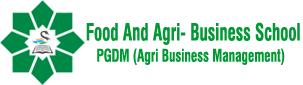 Application for Faculty PositionArea of Expertise:Position Seeking: Regular/Adjunct/Visiting 		Level: Assistant Professor /Associate Professor /Professor                 Personal DetailsAddress:Academic Qualifications2. A. Doctoral Level2. B. Post-Graduate Level2. C. Under-Graduate LevelExpertise / Work Experience in Functional Areas of ManagementExperience in Academic Institutions  4. A. Post-Graduate TeachingA1 Experience in Case based Teaching: Yes/ No A2 Experience in Participatory Research:  Yes/ No A3 Experience in Executive Development Training Programmes: Yes/ No A4 Experience in Transdisciplinary Consultancy Work: Yes/ No A5 Have you completed Faculty Development Programme? Yes/ No. If yes, provide details 4. B. Post-Graduate Programme AdministrationNetworks and Professional Links (Please provide details of the nature of association, including positions and contributions)Recent Publications** Please upload soft copies of two publications of your choice and / or provide web links. * Include journal details and its status as Scopus, ABDC, web of science, UGC listed etc.,Recent Research and Consultancy ProjectsOrganisational Scan (In chronological order starting with the most recent)Why do you want to join FABS?What can you contribute to PGDM-ABM Programme (Refer to list of courses and Please be specific) References (Three)List of Attachments or UploadsDeclarationI hereby declare that all statements made in the application are true, complete and correct to the best of my knowledge and belief. I understand that in the event of any information being found untrue / false / incorrect or I do not satisfy the eligibility criteria, my candidature / appointment will be cancelled / terminated, without assigning any reasons thereof. I agree to abide by the rules, regulations and procedures for appointment to the post applied for.Date:Place: 												SignatureName (Prof./ Dr./Mr./Ms.)Recent PhotoDate of Birth (DD/MM/YYYY)Gender Email IDContact NumberIdentity Details (Pan/Aadhar)Address for CommunicationPermanent AddressParticularsYear of completionThesis TopicDiscipline / AreaInstitutionGuides/AdvisersPost-doctoral workDoctoral work Programme/ Degree/ DiplomaYears of study  Year of CompletionInstitution / University Full-time/ Part-time/ Distance EducationSpecialisation(if any)Percentage/ CGPA Programme/ Degree/ DiplomaYears of study  Year of CompletionInstitution / University Full-time/ Part-time/ Distance EducationSpecialisation(if any)Percentage/ CGPAFunctional Area of Management Expertise (Specify) Work ExperienceWork ExperienceWork ExperienceAction ResearchFunctional Area of Management Expertise (Specify) InstitutionFrom (mm/yr.)To(mm/yr.)Action Research#InstitutionProgrammeProgramme#Institution(mm/yr.)(mm/yr.)1.SubjectDesignCoursewareDeliveryEvaluation1.1.1.2.2.2.2.3333#InstitutionRole & Responsibilities (in brief)Duration (in months)1.2.3.#Professional BodiesGovt./Non-govt. OrganisationsAcademic / Research Institutions1.2.3.#Title of PublicationJournal and Its Status/ Book Publisher ANational Publications BInternational Publications CBooks#Client Organisation Project Title, Team Members, Duration and  Value #Client Organisation Project Title, Team Members, Duration and  Value 1.2.3.#Name of the Organisation/InstitutionPeriod (Month, Year)Period (Month, Year)PositionNature of work#Name of the Organisation/InstitutionFromToPositionNature of work1.2.3.4.5.Business skillsManagement  CompetenciesEntrepreneur  SpiritAgro Ecology OrientationPGDM-ABM Teaching – Mention coursesExecutive Training –Indicate Areas of Interest Case Writing –Mention Areas of InterestPublications Plan Mention Areas of InterestNetworking – Indicate InstitutionsAcademic Administration – Indicate Areas of Interest Any otherNamePositionOrganisation/ InstitutionEmailMobileAddress for CommunicationWebpage (URL) if any